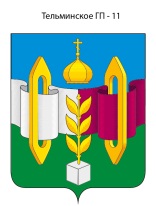 Российская ФедерацияИркутская областьУсольское районное муниципальное образованиеАДМИНИСТРАЦИЯГородского поселенияТельминского муниципального образованияПОСТАНОВЛЕНИЕОт 01.08.2017 г.                                                                                                        № 285р.п. ТельмаО внесении изменений в постановление администрации городского поселения Тельминского муниципального образования № 307-а от 03.11.2015 г. «Об утверждении Программы «Гражданская оборона и предупреждение ЧС на территории городского поселения Тельминского муниципального образования на 2016-2020 годы»В целях обеспечения эффективного использования бюджетных средств, а также реализации статьи 179 Бюджетного кодекса Российской Федерации, Федерального закона от 07.05.2013 года № 104-ФЗ «О внесении изменений в Бюджетный кодекс Российской Федерации и отдельные законодательные акты Российской Федерации в связи с  совершенствованием бюджетного процесса», руководствуясь статьями 23, 46 Устава Тельминского муниципального образования, администрация городского поселения Тельминского муниципального образования,ПОСТАНОВЛЯЕТ:1. В паспорте подпрограммы «Пожарная безопасность, организация и осуществление мероприятий по защите населения и территории от чрезвычайных ситуаций природного и техногенного характера на территории Тельминского муниципального образования на 2016-2020 годы» Программы «Гражданская оборона и предупреждение ЧС на территории городского поселения Тельминского муниципального образования на 2016-2020 годы», утвержденной постановлением администрации городского поселения Тельминского муниципального образования № 307-а от 03.11.2015 г. в разделе «Целевые показатели подпрограммы» дополнить  абзацем следующего содержания: «Установка средств автономных пожарных извещателей».2. Настоящее постановление подлежит опубликованию в газете «Новости» и размещению на официальном сайте органов местного самоуправления Тельминского муниципального образования в сети «Интернет».3. Настоящее постановление вступает в силу с момента официального опубликования.И.о. главы городского поселенияТельминского муниципального образования                                            Лисецкая И.В.